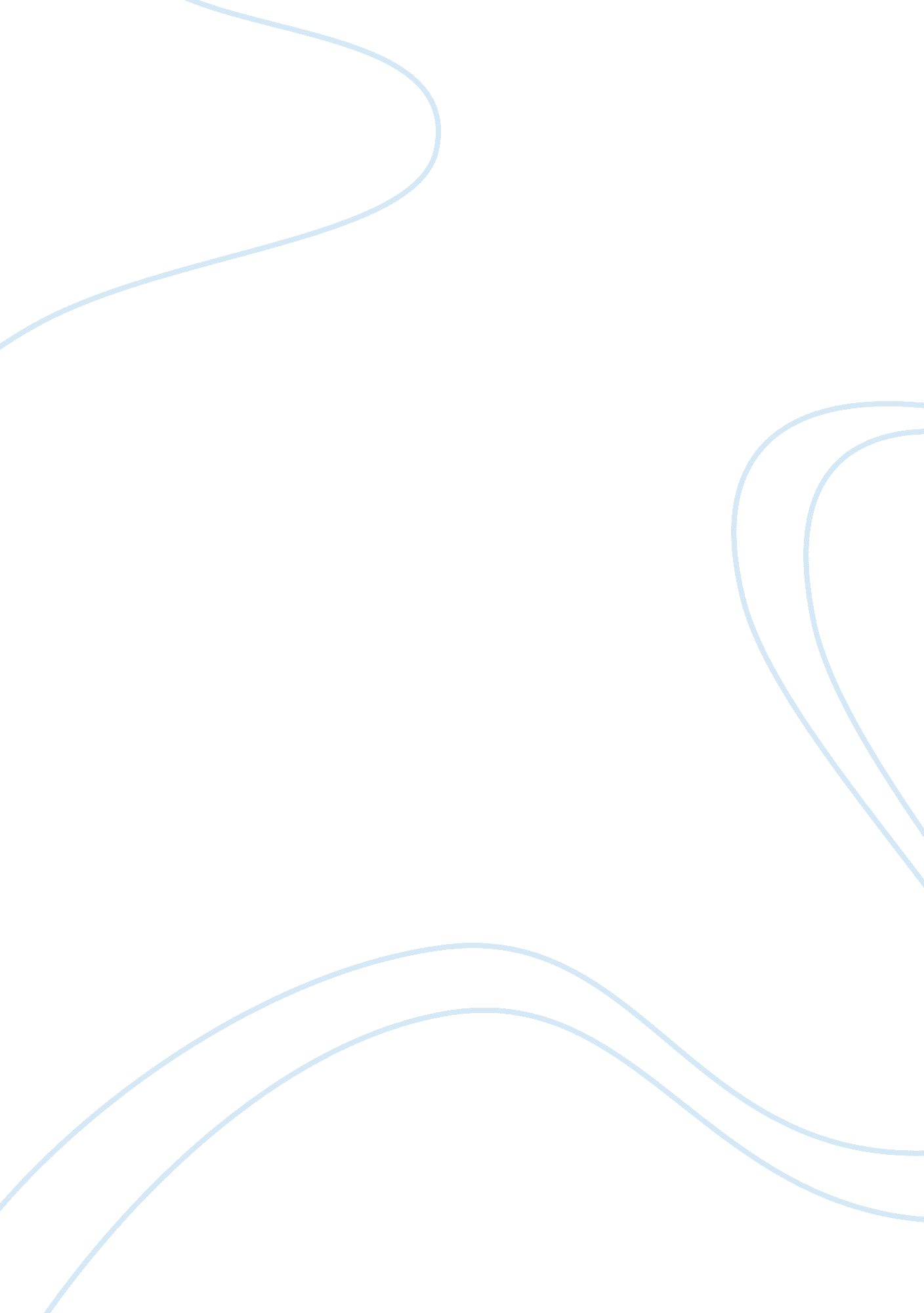 Finding forrester – college essay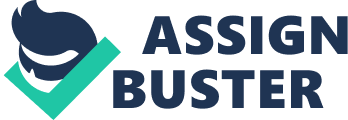 Finding Forrester, a movie about a 16 yr old young man named Kamala Wallace that lives In the South Bronx, and an older white man named William Forrester that lives In a building overlooking a basketball court that Kamala plays In. The two meet by chance on a dare but by the end of the movie unexpectedly formed a friendship that also help the both of them overcome there own insecurities about certain issues. They had to deal with there own problems with everyday life, and the issues they had with each other. But Despite ages and backgrounds a special bond is created. Kamala, an amazing basketball player, tries to keep his literary talents a secret. He hides his notebooks and Interest from his family and friends In his community. Eventually, his excellent test scores give him away, and he is offered a huge scholarship to an elite prep school. There is one catch; Kamala has to play basketball for the school team. Upon attending the school Kamala immediately notices he is out of his comfort zone, and he starts to hit race and class barriers. He directly runs Into a teacher that seems to have something against Kamala, and becomes greatly suspicious of Kamala. Kamala also has to deal with the backlash from his friends back at home that seem to think he is forgetting where he is from and choosing his private school life over them. Essentially Kamala starts to feel torn between his new found life and what he has know all his life and loyalty to his old friends. William, a renowned published author that hasn’t left his apartment In decades, and has lost his passion for writing, as well as has his necessities delivered to him, watches Kamala and his friends play basketball In the court In front of his building. One day after school, one of the boys challenges Kamala to sneak into William apartment. Kamala accepts the dare and sneaks in through the window, but is surprised by Mr.. Forrester and flees, leaving his backpack. Kamala decides to confront the man that delivers William belongings and moments after, his backpack falls into the street. Kamala looks through his things and realizes that William has mad corrections and notes In his Journal. He goes back to Mr.. Forrester and ask him to read more of his writings, but William tells him to write a 5000 word paper on “ why e should stay out of his home”, which Kamala completes. Over time, the two develop a close bond and Kamala convinces William to leave his house and attend a basketball game at Madison square garden but It made William have a panic attack. Even after the Incident at the garden, they still managed to keep a trusting friendship until Kamala broke one of Williwaw’s rules, which was to keep any paper that he writes in Williams home to stay in his home. Kamala decides to take a paper William had written and hand it in as his own. Of course the suspicious coacher finds out and brings plagiarism charges against Kamala. He tells William about the situation at school and asks him to help him out the situation, being highly upset, William refuses and they argue, and Kamala Is forced to deal with the situation on his own. The school officials give Kamala a choice to win a basketball game or loose his Milliamp a letter but didn’t give it to him, and Kamala brother finds the letter and takes it to William personally. Back at School Kamala attends a writing competition, which Milliamp makes an unexpected appearance and reads a paper which received raved views from the students and faculty. Mr. . Crawford, the suspicious teacher congratulates William, wherein William tells him it was actually Jamb’s paper. Some time passes and Kamala is in his senior year, and William returned to his country of Ireland. Unfortunately Kamala finds out William died from cancer, but left Kamala his apartment keys and credited him for reawakening his passion for life. Throughout this movie there was a lot of contact with William and Kamala, as well as Mammal’s classmates, and the scenes that were placed within a classroom, Kamala had ‘ ere little to say. Unless it was in Mr.. Crossword’s class in which the two would try to get the best of each other, and thicken the tension. Although Kamala was out of his comfort zone with a lot of the other prep school students, he still managed to form a relationship with a white young lady, and had the support of a lot of the students. In my outlook, I felt as though Kamala went through what any student would go though Nee their “ THE NEW KID” regardless of race or background. Once the students got to know Kamala majority of them liked him, and Just like any other school, there are ids that didn’t like him for whatever reason. In Kamala and William interactions, the two always seem to exchange their knowledge of certain things. They would debate Ninth each other, and consider what the other had to say, especially if the other made valid point. Even with all the differences the two had, it didn’t make them look at each other any differently, or look down on one another. In my opinion of the movie, I felt as if it was fate that brought these two men together, because without each other, neither of them would have overcome their hurdles. The overpowering problems of the two, Jamb’s fear to let people see the true him, an intellect and a gifted writer, and Williams lost of his passion, and fear of the outside world, they conquered their troubles together. I also felt that the movie message was not to Judge a book by its cover, behind a creepy old man staring out his window, may be a Pulitzer award winner and behind a seemingly typical black boy, may be more then Just a basketball player, but a exceptional writer. The two men, regardless of their age, race, backgrounds were brought together by a common passion, Writing. 